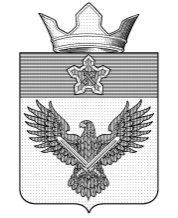 А Д М И Н И С Т Р А Ц И ЯОРЛОВСКОГО СЕЛЬСКОГО ПОСЕЛЕНИЯГОРОДИЩЕНСКОГО МУНИЦИПАЛЬНОГО РАЙОНА
ВОЛГОГРАДСКОЙ ОБЛАСТИул. Советская, 24, с. Орловка, Городищенский район, Волгоградская область, 403014Телефон: (84468) 4-82-62; Телефакс: (84468) 4-82-17;E-mail: mo_orlovka@mail.ru Р А С П О Р Я Ж Е Н И ЕО создании комиссии по соблюдению требований к служебному поведению муниципальных служащих, замещающих должности муниципальной службы в Администрации  Орловского сельского поселения  и урегулированию конфликта интересовВ целях соблюдения требований к служебному поведению муниципальных служащих, замещающих должности муниципальной службы в Администрации  Орловского сельского поселения  и урегулированию конфликта интересов распоряжаюсь:Создать комиссию по соблюдению требований к служебному поведению муниципальных служащих, замещающих должности муниципальной службы в Администрации  Орловского сельского поселения  и урегулированию конфликта интересов. Утвердить следующий состав комиссии:Члены комиссии: - Грачёв Ф.М., председательствующий комиссии, глава Орловского сельского поселения;- Ерохина В.И., секретарь комиссии, ведущий специалист по управлению и распоряжению муниципальным имуществом;- Якушкина М.Н., специалист по общим административным вопросам;- Страхова С.В., ведущий специалист по фин.учету и отчетности;3.  Контроль за исполнением настоящего распоряжения оставляю за собой.Глава Орловского сельского поселения 							      Ф.М. Грачёв01.06.2018№ 1-2/16